Приложение № 5 към чл. 4, ал. 1 Наредбата за условията и реда за извършване на оценка на въздействието върху околната среда (Наредба за ОВОС)(Ново - ДВ, бр. 12 от 2016 г., в сила от 12.02.2016 г., изм. и доп. - ДВ, бр. 3 от 2018 г., изм. - ДВ, бр. 31 от 2019 г., в сила от 12.04.2019 г., доп. - ДВ, бр. 67 от 2019 г., в сила от 28.08.2019 г.)ДОДИРЕКТОРА НА РИОСВПЛОВДИВУВЕДОМЛЕНИЕза инвестиционно предложениеот: ЕТ „БГ 21 – Йордан Куртев“, УВАЖАЕМИ Г-Н ДИРЕКТОР,Уведомяваме Ви, че ЕТ „БГ 21 – Йордан Куртев“има следното инвестиционно предложение:в собствените си УПИ 70.319 – за кравекомплекс /поз. имот с идентификатор 31108.70.319/ да изгради ОБОР ЗА ЮНИЦИ И СУХОСТОЙНИ КРАВИ с фотоволтаична централа на покрива.Характеристика на инвестиционното предложение:1. Резюме на предложението:Инвестиционното предложение е свързано с изграждане на нов обор за отглеждане на 102 броя сухостойни крави и юници на площадката на съществуващ кравекомплекс.Кравите са разделени на 2 стада по 25 броя и 2 стада по 26 броя в зависимост от възрастта и състоянието им. Проектът е разработен по метода за свободно боксово отглеждане на животните, при което те сами  или принудително се придвижват към местата за обслужване – хранене, поене и почивка. При това отглеждане се оформят 3 зони на обслужване: зона за хранене;за почивка;зона за движение.Боксове за почивка на кравите имат задача да осигури сухо, чисто, удобно и защитено от другите животни място. За по голяма ефективност при окриване на разгонените животни ще се монтира СИСТЕМА ЗА ИДЕНТИФИКАЦИЯ НА ЖИВОТНИТЕ, УПРАВЛЕНИЕ И НАБЛЮДЕНИЕ НА СТАДОТО С АВТОМАТИЧНО ОТКРИВАНЕ НА РАЗГОНЕНИ ЖИВОТНИ. В комплект ще се монтират 350 броя чипове за автоматично и безжично идентифициране животните – базирани на wi-fi безжична комуникация; Предоставящи следните данни за животните-изминати крачки ( индикатор важен за определяне момента за осеменяване на животните), време на лежане ( индикатор важен за определяне максималния комфорт на животните). За безупречна комуникация ще се монтират 3 броя антени (Reader) за безжична комуникация между чиповете и компютъра. Всичко ще се управлява от софтуера за управление на стадотоНеобходимият фураж за изхранването на кравите се разнася по фуражната пътека. По нея се движи фуражораздаваща машина и раздава фураж на кравите. Пътеката е ограничена със стоманобетонови стени с височина 0,4 м, на които е монтиран фиксатор. През него животните приемат необходимата им храна без ограничение и могат да се застопорят при необходимост от проверка или извършване на манипулация. Осигурен е достатъчен фронт за хранене, което осигурява високо ниво на комфорт на животните при храненето. За по голяма ефективност в храненето ще се монтират РОБОТИ ЗА ПРИБУТВАНЕ НА ХРАНАТА НА ЖИВОТНИТЕ НА ХРАНИТЕЛНИТЕ ПЪТЕКИ 3бр. Роботизираният прибутвач за храна на хранителната пътека е машина изработена от неръждаем материал, с вграден софтуер и сензори за напълно автоматично прибутване на храната на животните .На хранителната пътека се монтира магнитна лента водач за вграждане в бетона. Посредством вградената лента в бетона, робота напълно автоматизирано извършва процеса на прибутването на храната, като може да се създаде на часови график на прибутването.Поенето на животните се извършва от водопойни корита, като се предвижда една поилка да обслужва 20 крави.За да се проявят генетичните заложби за продуктивност на животните, освен качествено и пълноценно хранене и осигурени технологични параметри /площи за почивка, хранене и движение на животните/, необходимо е на животните да се осигури оптимален микроклимат. Той се постига със АВТОМАТИЗИРАНА ВЕНТИЛАЦИОННА СИСТЕМА с ЕЛЕКТРОННО УПРАВЛЕНИЕ И КОНТРОЛ НА МИКРО КЛИМАТА в обора .Ще се монтират Вентилатори с диаметър 4 метра VS модел за вертикален монтаж - 7 броя в комплект с термозащита за всеки вентилатор ,специални скоби за монтаж на вентилаторите към металната конструкция , инвертор за управление на вентилационната системаАвтоматизация за управление на вентилаторите  включва дисплей с интегриран софтуер за автоматичен контрол на вентилационната система и термо-сонда за контрол на температурата и влажността в помещението, В зависимост от подадената информацията от термосондата се определя момента на включването на системата и скоростта на въртене на вентилаторите. Сензор за вятър – посредством информацията получена от този сензор се определя и движението на вентилационната система (при силен вятър системата се изключва за да предпази вентилаторите от счупване)Торта, която отпада от животните е в хранителната пътека и в пътеката за почивка се почиства със  скреперни устройства два пъти дневно. Попада в торова шахта, където се хомогенизира и изпраща в съществуващата торова лагуна на фермата. Изпращането става посредством ЕЛЕКТРИЧЕСКА ПОМПА с ел. мотор, изцяло потопяема или с мотор изнесен навън. За хомогенизиране на торта ще се използва ХОМОГЕНИЗАТОР ЗА ТЕЧНА ТОРОВА МАСА/3бр./, окомплектован с ел. мотор, перка за хомогенизиране на торовата маса изработена от метал .Технологията на производство е съвкупност от методи на управлението на биологичните, физичните, химичните и техническите процеси на производствоНа покрива на новия обор се предвижда монтиране на "Фотоволтаична инсталация (фотоволтаични /соларни/ панели) с обща инсталирана мощност до 115,2 kWp“ с цел подпомагане разходът на ел. енергия на обекта.Фотоволтаичната инсталация няма да отдава ел.енергия към ел. разпределителната мрежа на „Електроразпределение Юг“ ЕАД. Генерираната ел. енергия от фотоволтаичните панели ще бъде изцяло за собствени нужди на обекта.Фотоволтаичната инсталация преобразува енергията на слънчевата светлина в електрическа посредством фотоволтаичния ефект на полупроводникови елементи. Те осъществяват този процес без движещи се части, шум, замърсяване и радиация. Основните параметри на фотоволтаичната инсталация са:- AC генераторна мощност –до 100 kW- PV модули: 192 бр. * 600 Wp = 115,2 kWp- Инвертор: 1бр 100 kW- Генерирано напрежение – 0,40 kV- Брой на фазите – 3- Акумулаторна батерия (АБ), – БЕЗИзбраният инвертор е с мощност 100 kW, чийто капацитет е по-малък в сравнение с инсталираната мощност на фотоволтаичните модули (панели). Това от своя страна няма да окаже влияние на максималната изходяща мощност на фотоволтаичната инсталация. Мощността на системата е зависима от мощността на фотоволтаичния инвертор. Причина за избор на инвертор 100kW е оптимизиране на кабелното стопанство, по-лесно управление и мониторинг на системата, лесен монтаж и оптимизиране на мястото за монтаж. По лесно гаранционно обслужване.Поради естеството на първичната енергия, фотоволтаичната инсталация ще работи само през светлата част от денонощието (деня). Управлението и е автоматично и е зависимо от параметрите на електроразпределителната мрежа. Централата преустановява работа, при липса на напрежение в електроразпределителната мрежа.DC съоръжения на фотоволтаичната инсталация: Основния компонент на правотоковата част са фотоволтаичните модули. Те преобразуват слънчевата енергия в електрическа. Токът, който те генерират, е постоянен и зависи от силата на слънчевата радиация. При проектирането на фотоволтаичната инсталация ще се използват фотоволтаични модули с мощност 600Wp, които могат да бъдат заменени в етап на СМР, като общата мощност не превишава заложената в проекта. Модулите са съставени от фотоволтаични клетки, последователно свързани по между си и ламинирани в устойчив на слънчева светлина полимер и защитени от антирефлексно стъкло. Фотоволтаичната инсталация се състои от 192 модула по 600Wp и 1 бр. инвертор.Фотоволтаичните модули не се нуждаят от специално управление. При облъчване със слънчева светлина те започват да генерират и когато напрежението на стринговете достигне долната граница на сработване на инвертора той автоматично се активира, синхронизира се с мрежата и започва да отдава енергия в нея. При прекъсване на връзката с мрежата инверторът се самоизключва и независимо от наличието на напрежение от модулите, изчаква подаване на напрежение от мрежата и с известно закъснение се активира отново. Инверторът постоянно регулира енергията, получавана от модулите, така че във всеки един момент да се черпи максимално възможната.  Отделните модули се свързват последователно в серии (наричани още стрингове). Определянето на броя модулите в един стринг зависи от допустимото напрежение за модула и за инвертора. Избрани са модули и инвертор с допустимо напрежение 1000 V (DC). Произведената електрическа енергия се подава към инвертора, който преобразува постоянния ток в променлив. Избрани са :Модули – монокристални с мощност 600Wp и размери 2172 х 1303 х 350 мм.Инвертор – 100 kW, с размери  (Ш×В×Д) – 1109 x 755 x 346 ммПоследователното включване на модулите в стринг се извършва посредством монтираните към тях фабрични кабели със стандартни куплунги. Двата крайни модула от всеки стринг, чрез DC кабел се свързват към входа на инверторите. Кабелът е за външен, подвижен или неподвижен монтаж и е устойчив на атмосферни влияния, високи и ниски температури и UV радиация. Поради характера на инсталацията са избрани кабели и проводници устойчиви на атмосферните влияния. За постояннотоковата част се използват проводници, специално предназначени за постояннотоковата част на фотоволтаични централи, а за променливотоковата – NYY. Всички кабели и проводници са оразмерени по номинален ток, ток на късо съединение и пад на напрежение. Проводниците от РV модулите до инверторите се полагат по метални скари, гофрирани тръби или пвц тръби укрепени към конструкцията или по самата конструкция на сградата. Кабелите NYY от инвертора до таблата се полагат по метални скари, гофрирани тръби или пвц тръби  укрепени по сградата. Кабелите са оразмерени за работна мощност.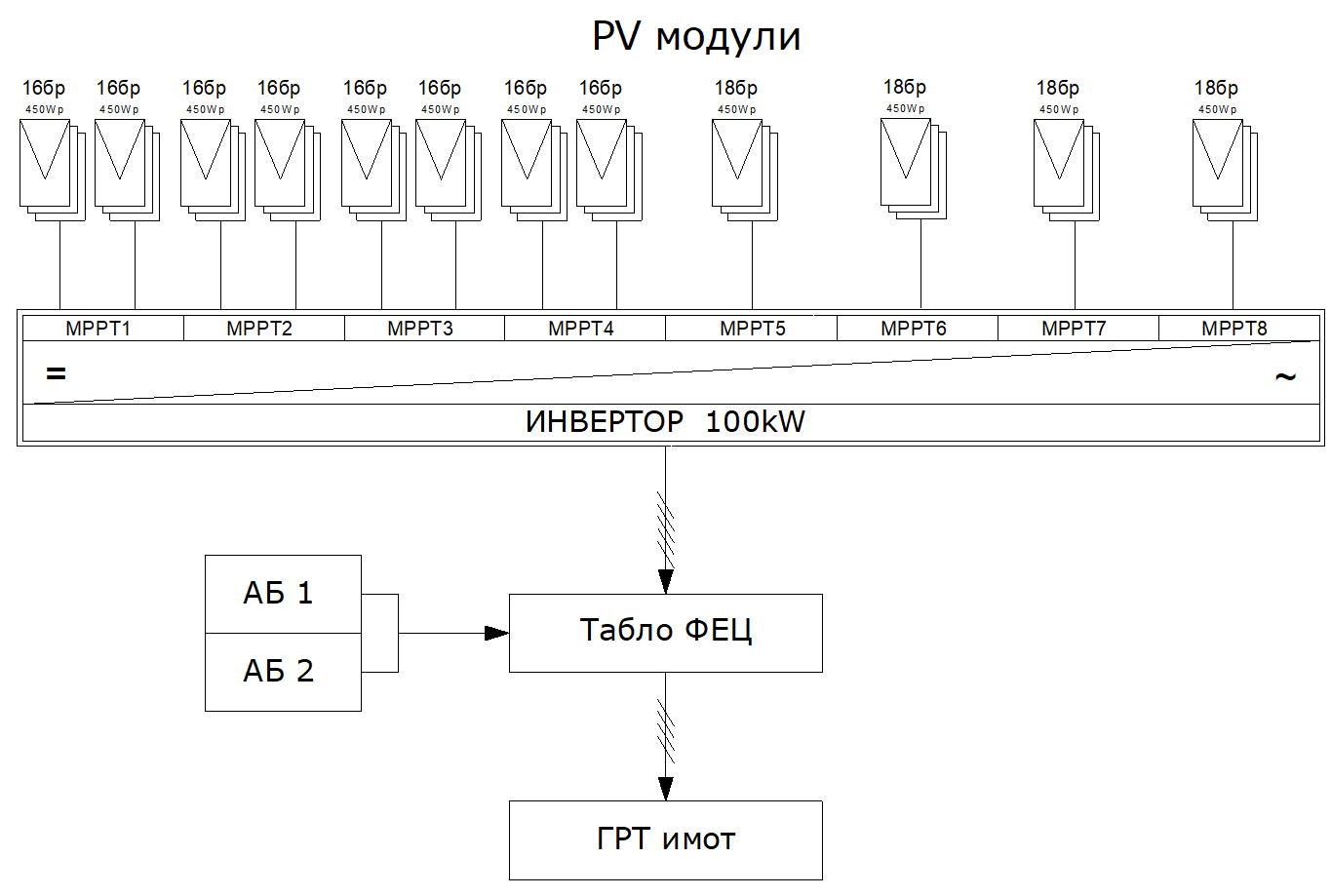 Фиг.1. Принципна схема на фотоволтаичната инсталация.Характер на инвестиционното предложение – разширение и усъвършенстване на производствената дейност. (посочва се характерът на инвестиционното предложение, в т.ч. дали е за ново инвестиционно предложение и/или за разширение или изменение на производствената дейност съгласно приложение № 1 или приложение № 2 към Закона за опазване на околната среда (ЗООС)2. Описание на основните процеси, капацитет, обща използвана площ; необходимост от други свързани с основния предмет спомагателни или поддържащи дейности, в т.ч. ползване на съществуваща или необходимост от изграждане на нова техническа инфраструктура (пътища/улици, газопровод, електропроводи и др.), предвидени изкопни работи, предполагаема дълбочина на изкопите, ползване на взрив:Като цяло кравекомплексе се модернизира за да повиши производителността на мляко и за да намали производствените разходи при отглеждане на дойни крави и тяхното потомство. Отглеждането на животните е свободно боксово. При този начин на отглеждане кравите сами или принудително се предвижват към местата за обслужване-хранене, поене, почивка и ветеринарна обработка и доенеНосещата конструкция на производствената сграда е метална с вертикални колони и метални греди за определяне наклона на покривите. Покритието е от покривни сандвич панели. Фасадите са затворени със зидария и  подвижни щори в зависимост от необходимите оптимални условия за животните. В зоната на новите инвестиции ще се извършат допълнителни СМР. Обектът се намира в стопанския двор на с. Златовръх, Община Асеновград. Спада към тези, които не замърсяват природната среда. Предвидената технология е безотпадна. Торовата маса получена при отглеждането на  животните, ще се събира в торова лагуна за течната тор. В кравекомплекса няма да има строга специализация на труда. Всеки работник ще има определена специализация и своя отговорност, но ще бъде обучен да извършва и други видове дейности. Специална квалификация за механизатор /водач/ ще бъде задължителна само за работниците, отговарящи за залагането на фуражите. Необходимата квалификация за работа с доилна техника, придобита след съответно обучение. В състава на екипа от работници по обслужването на фермата е наложително да има фактически пълна взаимозаменяемост.Електрозахранването на фермата  се осъществявя от електропреносната мрежа в района. Водоснабдяването се осъществява от съществуващата водопроводна мрежа. Ще се предвидят фотоволтаични панели на покрива за да се намалят вредните емисии.Взривни работи няма да се извършват.3. Връзка с други съществуващи и одобрени с устройствен или друг план дейности в обхвата на въздействие на обекта на инвестиционното предложение, необходимост от издаване на съгласувателни/разрешителни документи по реда на специален закон, орган по одобряване/разрешаване на инвестиционното предложение по реда на специален закон:ОБОРА ЗА ЮНИЦИ И СУХОСТОЙНИ КРАВИ с фотоволтаична централа на покрива е в пряка връзка с проекта за „Преустройство и пристройка на съществуващи обори в кравекомплекс“,  за който е издадено Решение № ПВ-156-ПР/2018 г. на РИОСВ Пловдив за преценяване на необходимоста от извършване на оценка за въздействието върху околната среда – приложено.4. Местоположение:(населено място, община, квартал, поземлен имот, като за линейни обекти се посочват засегнатите общини/райони/кметства, географски координати или правоъгълни проекционни UTM координати в 35 зона в БГС2005, собственост, близост до или засягане на елементи на Националната екологична мрежа (НЕМ), обекти, подлежащи на здравна защита, и територии за опазване на обектите на културното наследство, очаквано трансгранично въздействие, схема на нова или промяна на съществуваща пътна инфраструктура)населено място – с. Златовръх;община – Асеновград;квартал - Стопански двор;поземлен имот - УПИ 70.319 – за кравекомплекс /поз. имот с идентификатор 31108.70.319/ - приложена скица от АГКК.географски координати – 42.00286, 2500641 – приложена извадка от Google mapsкоординати по БГС 2005 4652085.514, 450118.877собственост - ЕТ „БГ 21 – Йордан Куртев“, ЕИК 160124968 – приложен н.а. за отстъпено право на строеж № 161, рег. № 1258, н.д. 156/2021 г. на нотариус № 608, близост до или засягане на елементи на Националната екологична мрежа (НЕМ) – няма такиваобекти, подлежащи на здравна защита – няма такиватеритории за опазване на обектите на културното наследство – няма такиваочаквано трансгранично въздействие – не се очаквасхема на нова или промяна на съществуваща пътна инфраструктура – не се променя.Градоустройствени показатели за УПИ:Плътност на застрояване  - до 80%;Коефициент на интензивност - до 2,5;Максимална височина до кота корниз до 10,0мМинимална озеленена площ.-мин. 20%Площадката е достатъчна за извършване на строителството и няма да има нужда от други временни допълнителни площи. Имотът не попада в границите на защитени зони и защитени територии. Не засяга територии за опазване на обекти предмет на културно наследство. Не се очаква трансгранично въздействие от имота. Няма да се изгражда нова пътна инфраструктура, ще се използва съществуващата.Обектът е отдалечен от населени места. Той спада към тези, които не замърсяват природната среда. Предвидената технология е безотпадна. Торта, която отпада от животните, се събира от хранителните и торовите пътеки в оборите механизирано със скрепери. В края на торовата пътека, тя попада в канал и от него в шахта. В подземния канал торовата маса се хомогенизира и се изпраща към съществуваща тарова лагуна.Отпадвите води от битовите помещения се събират в изгребна яма, от която периодично се изнася от обекта.5. Природни ресурси, предвидени за използване по време на строителството и експлоатацията:(включително предвидено водовземане за питейни, промишлени и други нужди - чрез обществено водоснабдяване (ВиК или друга мрежа) и/или водовземане или ползване на повърхностни води и/или подземни води, необходими количества, съществуващи съоръжения или необходимост от изграждане на нови)При преминаване през земни площи, хумусния слой с дебелина 20 см, ще се изкопае и складира на място, а след изпълнението на обекта последните се възстановяват, разкопават и озеленяват.При строителство и експлоатация на обекта  не се изисква използване на природни ресурси.При строителство ще се използва вода само за намокряне на кофражните форми и допълнително разбъркване на готовите строителни смеси.	 Предвижда се осигуряването на вода за промишлени нужди по време на строителството и експлоатацията на обекта да се осигури от съществуващата водоснабдителна мрежа.6. Очаквани вещества, които ще бъдат емитирани от дейността, в т.ч. приоритетни и/или опасни, при които се осъществява или е възможен контакт с води:Не се очаква образуването на вредни емисии във въздуха, вследствие на експлоатацията на обекта. Инвестиционно предложение не предполага замърсяване на почвите, водите и атмосферния въздух в района, както по време на строителството, така и по време на експлоатацията. Изграждането на обекта ще бъде свързано с извършването на изкопни, насипни работи, полагане на частична тротоарна настилка и транспорт. Не се предвижда използване на горивни процеси по време на строителните работи – ще се използва основно електроенергия. Атмосферните емисии, различни от съществуващите, ще се формират само по време на строителството. Те ще бъдат главно прахови емисии, формиращи се при изкопните работи. Не се предвижда отделяне на емисии на замърсители или опасни, токсични или вредни вещества в атмосферния въздух в района.След приключване на строителните работи няма да се емитита шумово замърсяване с ниво по-високо от 40dB(A). Прогнозната оценка за очакваното емисионно натоварване на атмосферния въздух в района на обекта вследствие неговото изграждане ще бъде незначително, локално, временно и ще засегне предимно територията на работната площадка.7. Очаквани общи емисии на вредни вещества във въздуха по замърсители:Не се очаква образуването на вредни емисии във въздуха, вследствие на експлоатацията на обекта. Предвиденото инвестиционно предложение не предполага замърсяване на почвите, водите и атмосферния въздух в района, както по време на строителството, така и по време на експлоатацията. Изграждането на обекта ще бъде свързано с извършването на изкопни, насипни работи, полагане на частична тротоарна настилка и транспорт. Не се предвижда използване на горивни процеси по време на строителните работи – ще се използва основно електроенергия. Атмосферните емисии, различни от съществуващите, ще се формират само по време на строителството. Те ще бъдат главно прахови емисии, формиращи се при изкопните работи. Не се предвижда отделяне на емисии на замърсители или опасни, токсични или вредни вещества в атмосферния въздух в района.След приключване на строителните работи няма да се емитита шумово замърсяване с ниво по-високо от 40dB(A). Прогнозната оценка за очакваното емисионно натоварване на атмосферния въздух в района на обекта вследствие неговото изграждане ще бъде незначително, локално, временно и ще засегне предимно територията на работната площадка.8. Отпадъци, които се очаква да се генерират, и предвиждания за тяхното третиране:Строителните отпадъци ще се събират на подходящо място и с автотранспорт на фирмата – строител ще се транспортират до мястото, посочено от Община Асеновград. Битови отпадъци от работещите, които ще се събират  в подходящи съдове и ще се депонират по определен график в регионалното депо за неопасни отпадъци на Община Асеновград   от фирми притежаващи съответните разрешителни за извършването на тази дейност.       Генерираната тор от животните , като общо количество не се променя, защото не се изменя общия брой на животните, а целта на проекта е подобряване на условията за отглеждане. Торта се използва за наторяване. За извозването на отпадъците, както по време на строителния процес, така и по време на експлоатацията ще бъдат сключени писмени договори с дружества и лица, които имат право да извършват съответните дейности съгласно Закона за управление на отпадъците.При строителството и експлоатацията ще се извършват:  - разделно събиране на различните по вид, произход и свойства отпадъци; предприемане всички мерки за несмесване на оползотворими отпадъци с неоползотворими;  - организиране на безопасно съхраняване на отпадъците, за които няма подходящи средства за третирането им;  - водене на отчетност за отпадъците; - недопускане на изоставянето, нерегламентираното изхвърляне и изгаряне или друга форма на неконтролирано обезвреждане на отпадъците; - осигуряване на съдове за съхраняване на битовите отпадъци - контейнери, кофи и други; - осигуряване на разделното събиране на битови отпадъци, включително отпадъци от опаковки, както и определяне местата за разполагане на необходимите елементи на системата за разделно събиране и сортиране на отпадъците от опаковки; - организиране и прилагането на система за разделно събиране на излезлите от употреба луминесцентни и други лампи, съдържащи живак; - предотвратяване изхвърлянето на отпадъци на неразрешени за това места и/или създаването на незаконни сметища; - съгласуване с Кметът на общината маршрута за транспортиране на отпадъците до инсталацията /съоръжението за третирането им.С изброеното по-горе се цели:- намаляване или ограничаване образуването на отпадъци, както и на степента на тяхната опасност;-  рециклиране, регенериране или други форми на оползотворяване;-  екологосъобразно обезвреждане;9. Отпадъчни води:(очаквано количество и вид на формираните отпадъчни води по потоци (битови, промишлени и др.), сезонност, предвидени начини за третирането им (пречиствателна станция/съоръжение и др.), отвеждане и заустване в канализационна система/повърхностен воден обект/водоплътна изгребна яма и др.)Производствени отпадъчни води от физиологичните нужди на животните. Получената течна тор от фермата ще се изнася и съхранява на торова лагуна с капацитет за 6 месечно съхранение. След узряване, торавата смес се превръща в органичен тор, която се използва за наторяване на земеделски земи.Очакваните битови водни количества ще бъдат окло окло 0,25м3на денонощие и ще се заустатват съществуваща изгребана яма.Тя ще се почиства периодично от специализирана фирма.Дъждовните води ще попивт в зелени площи10. Опасни химични вещества, които се очаква да бъдат налични на площадката на предприятието/съоръжението:(в случаите по чл. 99б от ЗООС се представя информация за вида и количеството на опасните вещества, които ще са налични в предприятието/съоръжението съгласно приложение № 1 към Наредбата за предотвратяване на големи аварии и ограничаване на последствията от тях)Не се очаква наличието на опасни химични вещества на площадката предмет на инвестиционното намерениеНастоящото уведомление е във връзка с кандидатстване пред ДФ „Земеделие“І. Моля да ни информирате за необходимите действия, които трябва да предприемем, по реда на глава шеста от ЗООС.Х Моля на основание чл. 93, ал. 9, т. 1 от ЗООС да се проведе задължителна ОВОС, без да се извършва преценка. Моля, на основание чл. 94, ал. 1, т. 9 от ЗООС да се проведе процедура по ОВОС и/или процедурата по чл. 109, ал. 1 или 2 или по чл. 117, ал. 1 или 2 от ЗООС.ІІ. Друга информация (не е задължително за попълване) Моля да бъде допуснато извършването само на ОВОС (в случаите по чл. 91, ал. 2 от ЗООС, когато за инвестиционно предложение, включено в приложение № 1 или в приложение № 2 към ЗООС, се изисква и изготвянето на самостоятелен план или програма по чл. 85, ал. 1 и 2 от ЗООС) поради следните основания (мотиви):Прилагам:1. Документи, доказващи обявяване на инвестиционното предложение на интернет страницата на възложителя, ако има такава, и чрез средствата за масово осведомяване или по друг подходящ начин съгласно изискванията на чл. 95, ал. 1 от ЗООС. – уведомление вх. № 94-К-397/08.09.2021 г.- обява във вестник „Марица“ от 09.09.2021 г.2. Документи, удостоверяващи по реда на специален закон, нормативен или административен акт права за иницииране или кандидатстване за одобряване на инвестиционно предложение - документ за собственост – н.а. № 161, рег. № 1258, н.д. 156/2021 г.3. Други документи по преценка на уведомителя:3.1. допълнителна информация/документация, поясняваща инвестиционното предложение- Решение № ПВ-156-ПР/2019 г. на РИОСВ Пловдив.3.2. картен материал, схема, снимков материал в подходящ мащаб.- извадка от Google maps]- скица от АГКК;- скица предложение за новия обор – означен с № 104. Електронен носител - 1 бр.5. Х Желая писмото за определяне на необходимите действия да бъде издадено в електронна форма и изпратено на посочения адрес на електронна поща – scorpion21@abv.bg6.Х Желая да получавам електронна кореспонденция във връзка с предоставяната услуга на посочения от мен адрес на електронна поща - scorpion21@abv.bg7.  Желая писмото за определяне на необходимите действия да бъде получено чрез лицензиран пощенски оператор.Дата: 10.09.2021 г.						Уведомител: …………………..	                (подпис)